Matematik !. Yazılı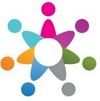 Soruları okuyunuz. Verilen üç şıktan doğru olan birini işaretleyiniz.“86” sayısının yazılışı aşağıdakilerden hangisidir?A-seksen yedi                     B-altmış sekiz                           C-seksen altı“kırk yedi” sayısının okunuşu aşağıdakilerden hangisidir?A-47                              B-74                                    C-58“3 onluk + 8 birlik=” sayısı aşağıdakilerden hangisidir?     A-83                               B-38                                 C-11“57” sayısında onlar basamağındaki sayının basamak değeri kaçtır?A-70                               B-5                                  C-50“43”  sayısında “?” işareti ile gösterilen yere hangi basamak yazılmalıdır?	? A-birler basamağı                   B-onlar basamağı            C_yüzler basamağı“3 deste” sayı olarak kaç eder?A-36                                 B-30                           C-3“24” sayısı için doğru söylenen hangisidir?A-2 destedir.                    B-3 düzinedir.                   C-2 düzinedir.“1 deste + 1 düzine=” kaç eder?A-22                                B-20                           C-12“12” den başlayarak ileriye doğru 3’er saydığımızda 5. sayı kaçtır?A-30                                B-24                             C-2  10) “5” ten başlayarak ileriye doğru 5’er sayarken hangi sayıyı söyleyemeyiz?A-55                                  B-30                          C-44 11)  “16” dan başlayarak ileriye doğru 4’er saydığımızda 6. sayı kaçtır? A-36                                B-32                           C-40 12)  “13” ten başlayarak ileriye doğru 2’şer ritmik sayarken hangi sayıyı söyleyemeyiz?A-19                                 B-14                            C-23 13) “26+43=” işleminin sonucu aşağıdakilerden hangisidir?A-96                               B-85                              C-69 14) Bir toplama işleminde sonuca yazılacak sayıya verilen ad nedir?A-toplam                          B-toplanan                       C-eksilen 15) Aşağıdaki ifadelerden hangisi yanlıştır?A-Toplama işleminde ikiden fazla sayıyı alt alta toplayabiliriz.B-Toplama işleminde sayılar yer değiştirdiğinde sonuç değişmez.C-Bir sayının “0” ile toplamı yine “0” sıfırdır. 16) “87-43=” işleminin sonucu aşağıdakilerden hangisidir?A-44                              B-45                               C-43 17)  Aşağıdakilerden hangisi doğrudur?A-Çıkarma işleminde ikiden fazla sayı alt alta çıkarılabilir.B-Çıkarma işleminde büyük sayı küçük sayıdan çıkartılır.C- Çıkarma işleminde çoğalma-artma vardır. 18) Aşağıdakilerden hangisi çıkarma işlemi ile ilgili değildir?A- eksilen                           B-çıkan                          C-toplam 19)  Defterin kenarını aşağıdakilerin hangisi ile ölçebiliriz?A-karış                              B-ayak                           C-kulaç 20)  Sınıfımızın uzunluğunu hangisi ile daha çabuk ölçebiliriz?A-ayak                              B-adım                        C-parmakNot: Her soru 5 puandır. Toplam 100 puandır.